   ОСНОВНА ШКОЛА ''МОМЧИЛО НАСТАСИЈЕВИЋ” ГОРЊИ МИЛАНОВАЦПРАВИЛНИК О ВАСПИТНОЈ,  ВАСПИТНО ДИСЦИПЛИНСКОЈ И МАТЕРИЈАЛНОЈ  ОДГОВОРНОСТИ УЧЕНИКА ОШ „МОМЧИЛО НАСТАСИЈЕВИЋ“ У ГОРЊЕМ МИЛАНОВЦУ             У Горњем Милановцу, дана 14.06.2022.годинеНа  основу  члана  119.  став 1. тачка 1) Закона о основама система образовања и васпитања  („Службени  гласник  Републике  Србије”,  бр.  88/2017,  27/2018-др.закон,  10/2019, 6/2020 и 1292021) - даље: Закон) Правилника о обављању друштевно – корисног, односно  хуманитарног  рада  («Службени  гласник  РС»  број  68/2018),  Правилника  о поступању  установе  у  случају  сумње  или  утврђеног  дискриминаторног  понашања  и вређања угледа части или достојанства личности («Службени гласник РС», број 65/2018), Правилник  о  протоколу  поступања  у  установи  у  одговору  на  насиље,  злостављање  и занемаривање («Службени гласник  РС» број 46/2019) и члана 78. Статута Основне Школе ''Момчило Настасијевић''  из  Горњег Милановца, Школски одбор је на седници одржаној дана 14.06.2022. године донео:  ПРАВИЛНИК О ВАСПИТНОЈ, ВАСПИТНО-ДИСЦИПЛИНСКОЈ  И  МАТЕРИЈАЛНОЈ  ОДГОВОРНОСТИ  УЧЕНИКА   I ОПШТЕ ОДРЕДБЕ Члан 1  Правилником  о васпиној, васпитно-дисциплинској и материјалној одговорности ученика ( у даљем тексту.Правилник), уређују се обавезе и одговорност ученика, васпитни рад са ученицима, повреде обавеза и повреде забрана, васпитно-дисциплински поступак, васпитне  и  васпитно-дисциплинске  мере,  надлежност  за  изрицање  мера,  обављање друштвено-корисног, односно хуманитарног рада, правна заштита ученика и материјална одговорност  ученика  у  Основној  Школи  “Момчило Настасијевић” Горњи Милановац  (у даљем тексту:  Школа).  II ОБАВЕЗЕ УЧЕНИКА Члан 2   У остваривању права и обавеза ученик не сме да угрожава друге у остваривању њихових права. Обавезе ученика су:  да се придржавају  Правила, одредби о кућном реду  и других општих аката Школе у просторијама Школе и школском дворишту, на другом месту на којем се изводи  образовно-васпитни рад, као и на путу између куће и Школе; да се придржавју одлука органа Школе; да постуупају по налогу директора, помоћника директора, наставника и стручног сарадника, да поштују  забране дискриминације, насиља, злостављања и занемаривања и страначког организовања и деловања; да се уздржавају од свих облика дискриминације; да се уздржавају од дигиталног насиља; да не вређају углед, част и достојанство других ученика и запослених; да  се  за  решавање  проблема у односима са другим ученицима, запосленима, родитељима  или  трећим  лицима  обраћају  дежурном  наставнику  или  одељењском  ста- решини, а по потреби и другим лицима запосленим у Школи;  да редовно похађају наставу и друге облике  образовно-васпитног рада и да уредно извршавају своје школске обавезе; да не касне на наставу нити на друге облике образовно-васпитног рада; 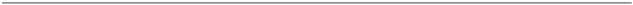 да савесно раде на усвајању знања, вештина и вредносних ставова прописаних Школским програмом; да прате сопствени напредак и да извештавају о томе наставнике и родитеље; у поступку оцењивања покажу своје стварно знање без коришћења разних облика преписивања и других недозвољених облика помоћи; да не ометају извођење наставе и да не напуштају час или други облик образовно-васпитног рада без претходног одобрења наставника; да у Школу долазе уредни, са пристојним фризурама, да се пристојно одевају; да чувају имовину Школе и чистоћу и естетски изглед школских  просторија и школског  дворишта; 17.да чувају цвеће и друго зеленило од оштећења или уништења;  да се старају о очувању животне средине и да се понашају у складу с правилима еколошке етике; да се дисциплиновано понашају у учионици и другим просторијама Школе за време трајања наставе, других облика образовно-васпитног рада, испита, културних, спортских и других активности;  да о својим евентуалним ускраћеним правима и потребама треба најпре да обавесте свог одељенског старешину, педагога, психолога или директора Школе; да поздраве наставно и друго особље Школе, како у згради, тако и ван зграде; да се уздржавају од уношења било каквих измена у школској  евиденцији; да за време образовно-васпитног рада поштују забрану употребе мобилног телефона и свих других средстава којима се може ометати рад;  да се уздржавају од изражавања националне, расне и верске  нетрпељивости; да се уздржавају од понашања којим се  чине лакше и тешке повреде обавеза  и повреде забране; да поштују  личност других ученика, наставника и осталих запослених у Школи; да се уљудно понашају према другим ученицима, запосленима у Школи, родитељима ученика и трећим лицима; да у згради Школе нити у школском дворишту, за време обављања образовно-васпитног рада ван зграде Школе и школског  дворишта, као ни на путу између куће и  Школе, не носе оружје или друга опасна средства којима се може угрозити живот и тело ученика, запослених, родитеља и трећих лица или се може нанети материјална штета; да се уздржавају од употребе дувана, алкохола, наркотичких и сличних средстава и од подстрекавања других ученика  на такву употребу; да се уздржавају од изазивања туче и учествовања у тучи, повређивања угледа, части и достојанства других ученика; да се придржавају свих осталих правила понашања  која нису дефинисана овим Правилима а сматрају се пристојним понашањем, и да се уздржавају од чињења свих забрана. Ученик,  родитељ,  односно  други  законски  заступник  (у  даљем  тексту:родитељ), дужан је да у року од осам дана правда изостанак ученика и доставља потпуне и тачне контакт информације. Ученик,  родитељ,  односно  други  законски  заступник  (у  даљем  тексту:родитељ), дужан је да у року од осам дана правда изостанак ученика и доставља потпуне и тачне контакт информације. III ВАСПИТНА И ВАСПИТНО-ДИСЦИПЛИНСКА  ОДГОВОРНОСТ УЧЕНИКА Васпитни рад са учеником   Члан 3   Према ученику који не поштује односно повређује правила понашања школе, или не поштује одлуке директора и органа школе, неоправдано изостане са наставе пет часова, односно према ученику који својим понашањем угрожава друге у остваривању њихових права,  школа  ће,  уз  учешће  родитеља  односно  другог  законског  заступника,  појачати васпитни  рад  активностима  у  оквиру  одељенске  заједнице,  одељенског  старешине, педагога,  психолога, посебних тимова, а када је неопходно сарађиваће и са установама социјалне и здравствене заштите, у циљу промене понашања ученика.  Ученик подлеже васпитној, васпитно-дисциплинској  и материјалној одговорностиЛакше повреде обавеза ученика и васпитне мере   Члан 4   Ученик одговара за лакше повреде обавеза утврђене статутом Школе.   Лакше повреде обавеза ученика су:   Лакше повреде обавеза ученика су:  неоправдано изостајање из школе до 25 часова;  ометање рада у одељењу;  недолично понашање према другим ученицима, наставницима, стручним сарадницима и другим запосленим у школи;  изазивање нереда у просторијама школе и школском  дворишту;  непоштовање одлука надлежних органа школе;  необавештавање родитеља односно другог законског заступника о резултатима учења и владања и непреношење порука одељенског старешине, других наставника и стручних сарадника;  оштећење школске зграде, просторија, инвентара, инсталација и прибора запослених у школи;  оштећење или уништење личних ствари и прибора других ученика, наставника и других запослених у школи;  неоправдано кашњење на редовну наставу и друге облике образовно-васпитног рада;  нарушавање естетског изгледа школе и школског  дворишта;  повреда других обавеза које се не сматрају тежом повредом обавеза ученика. Члан 5 За  лакше  повреде обавеза ученика могу се изрећи, у складу са општим актом следеће  васпитне мере: опомена, укор одељењског старешине, укор одељењског већа, Члан 6   Опомена одељењског старешине, изриче се за:  лакшу повреду обавеза ученика  и за неоправдано изостајање са часова наставе и других видова образовно-васпитног рада до 5 часова.  - Укор одељењског старешине,  изриче се  за: поновљену лакшу повреду обавеза ученика утврђену Статутом и Правилником  и  за  неоправдано  изостајање  са  часова  наставе  и  других  видова  образовно-васпитног рада од 6 до 15 часова. - Укор одељењског већа, изриче се  за: за поновљену лакшу повреду обавеза ученика у случају кад је већ изречена опомена или укор одељенског старешине, а те мере нису имале васпитног утицаја на поправљање понашања ученика  -и за неоправдано изостајање са часова наставе и других видова образовно-васпитног рада од 16 до 25 часова. Изречена мера се уноси у ђачку књижицу у писаној форми Васпитне мере изричу се ученику без вођења дисциплинског поступка, у школској години у којој је учињена повреда обавезе. Опомену и укор одељенског старешине изриче одељенски старешина, а укор одељенског већа изриче - одељенско веће.  Са учеником који учини лакшу повреду обавеза школа је дужна да појача васпитни рад активностима у оквиру одељенске заједнице, стручним радом одељенског старешине, педагога, психолога, посебних тимова, да сарађује са установама социјалне и здравствене заштите, у циљу промене понашања ученика Теже повреде обавеза ученика и васпитно-дисциплинске мере   Члан 7  Теже  повреде  обавеза  ученика  прописане  су  Законом.  За  тежу  повреду  обавезе ученик одговара ако је у време извршења обавеза била прописана Законом.   Теже повреде обавеза ученика су:   уништење,  оштећење,  скривање,  изношење,  преправка  или  дописивање  података  у евиденцији коју води Школа или друга организација, односно орган;   преправка  или  дописивање података у јавној исправи коју издаје Школа или орган, односно исправи коју изда друга организација;  уништење или крађа имовине Школе, привредног друштва, предузетника, ученика или запосленог;  поседовање,  подстрекавање,  помагање, давање другом ученику и употреба алкохола, дувана, наркотичких средстава или психоактивне супстанце;  уношење у Школу или другу организацију оружја пиротехничког средства или другог предмета који може да угрози или повреди друго лице;  понашање  ученика  којим  угрожава  властиту  безбедност  или  безбедност  других ученика, наставника и запослених у Школи, у школским и другим активностима које се остварују  ван  школе,  а  које  школа  организује  и  које  доводи  до  њиховог  физичког  и психичког повређивања;  употреба мобилног телефона, електронског уређаја и другог средства у сврхе којима се угрожавају права других или у сврху преваре у поступку оцењивања;  неоправдано изостајање са наставе и других облика образовно-васпитног рада више од 25 часова у току школске године, од чега више од 15 часова након писменог обавештења родитеља, односно другог законског заступника од стране школе;  учестало чињење лакших повреда обавеза у току школске године, под условом да су предузете неопходне мере ради корекције понашања ученика.  За повреде из става 2. тач. 8) и 9) овог члана је обавезна поступност у изрицању мера.  Члан 8  За тежу повреду обавезе ученику се изриче васпитно-дисциплинска мера:   укор директора;   укор наставничког већа.   Васпитно-дисциплинска  мера  изриче  се  ученику  по  спроведеном  васпитно- дисциплинском поступку у коме је утврђена одговорност ученика.   Васпитна и васпитно-дисциплинска мера изричу се ученику у школској години у којој је учињена повреда обавезе ученика.  Упоредо  са  изрицањем  ових  мера  ученику  школа  одређује  и  обавезу  обављања друштвено-корисног,  односно  хуманитарног  рада  у  просторијама  или  ван  просторија школе,  под  надзором  наставника,  односно  стручног  срадника.  Друштвено  користан  и хуманитарни рад се одређује ученику зависно од тежине повреде обавезе, психофизичке и здравствене  способности  ученика,  узраста  и  других  параметара,  и  о  томе  одмах обавештава родитељ/други законски заступник ученика.  Када  повреду  обавезе, односно повреду забране учини малолетан ученик, школа одмах, или најкасније наредног дана од учињене повреде обавештава родитеља односно другог законског заступника ученика.  Повреде забране ученика и васпитно-дисциплинске мере   Члан 9  У школи су забрањене дискриминација и дискриминаторно поступање, којим се на посредан или непосредан, отворен или прикривен начин неоправдано прави разлика или неједнако поступа, односно врши пропуштање (искључивање, ограничавање или давање првенства) у односу на  лице или групе лица, као и на чланове њихових породица или њима блиска лица на отворен или прикривен начин, а која се заснива на раси, боји коже, прецима,  држављанству,  статусу  мигранта  односно  расељеног  лица,  националној припадности или етничком пореклу,  језику, верским или политичким убеђењима, полу, родном идентитету, сексуалној орјентацији, имовинском стању, социјалном и културном пореклу,  рођењу,  генетским  особеностима,  здравственом  стању,  сметњи  у  развоју  и инвалидитету,  брачном  и  породичном  статусу,  осуђиваности,  старосном добу, изгледу, чланству  у  политичким,  синдикалним  и  другим  организацијама  и  другим  стварним, односно  претпостављеним  личним  својствима,  као  и  по  другим  основима  утврђеним законом којим се прописује забрана дискриминације.  Члан 10   У школи је забрањено физичко, психичко, социјално, сексуално, дигитално и свако друго  насиље  злостављање  и  занемаривање  запосленог,  ученика,  одраслог,  родитеља, односно другог законског заступника, или трећег лица у установи.  Под  насиљем  и  злостављањем  подразумева  се  сваки  облик  једанпут  учињеног односно понављаног вербалног или невербалног понашања које има за последицу стварно или  потенцијално  угрожавање  здравља,  развоја  и  достојанства  личности  ученика  и одраслог.  Занемаривање  и  немарно  поступање  представља  пропуштање  установе  или запосленог да обезбеди услове за правилан развој ученика и одраслог.  Под  физичким  насиљем сматра се физичко кажњавање ученика или одраслог од стране  запосленог,  родитеља,  односно  другог  законског  заступника,  или  трећег лица у установи; свако понашање које може да доведе до стварног или потенцијалног телесног повређивања  ученика,  одраслог  или  запосленог;  насилно  понашање  запосленог  према ученику  или  одраслом, као и ученика и одраслог према другом ученику, одраслом или запосленом.  Под   психичким  насиљем  сматра  се  понашање  које  доводи  до  тренутног  или трајног угрожавања психичког и емоционалног здравља и достојанства.  Под  социјалним  насиљем  сматра  се  искључивање  ученика  и  одраслог  из  групе вршњака и различитих облика активности установе.  Под  сексуалним  насиљем  и  злостављањем сматра се понашање којим се ученик сексуално узнемирава, наводи или приморава на учешће у сексуалним активностима које не жели, не схвата или за које није развојно дорастао или се користи за проституцију, порнографију и друге облике сексуалне експлоатације.  Под дигиталним насиљем и злостављањем сматра се злоупотреба информационо- комуникационих технологија, која може да има за последицу повреду друге личности и угрожавање  достојанства  и  остварује  се  слањем  порука  електронском  поштом, смс-ом, ммс-ом, путем веб сајта, четовањем, укључивањем у форуме, социјалне мреже и другим облицима дигиталне комуникације.  Забрањено  је  свако  понашање  запосленог  према ученику и одраслом, ученика и одраслог према запосленом, родитеља, односно другог законског заступника или трећег лица  према  запосленом,  запосленог  према  родитељу  односно  другом  законском заступнику,  ученика  и  одраслог  према  другом  ученику  или  одраслом,  којим  се  вређе углед, част или достојанство.  У школи је забрањено страначко организовање и деловање и коришћење простора установе у те сврхе. Члан 11   Ученик  одговара  за  повреду  забране,  ако  је  забрана  у  време  када  је  повреда учињена била прописана Законом.   За  учињену  повреду  забране  (чл.  110-112.  Закона)  ученику се изриче васпитно- дисциплинска мера укор директора или укор наставничког већа; премештај ученика од 5 до 8 разреда у другу основну школу, према одлуци наставничког већа, уз обавештавање родитеља  односно  другог  законског  заступника  ученика  и  уз  сагласнот  школе  у  коју ученик прелази.  Обавезе одељењског старешине: Члан 12 Обавезе  одељењског  старешине  у  поступку  утврђивања  одговорности ученика: да евидентира понашање и опише учињену повреду обавезе ученика или повреду забране;  да обавести директора о постојању сумње да је ученик извршио повреду обавеза или повреду забране у циљу појачавања васпитног рада и даљег поступка;  да спроведе активности појачаног васпитног рада, односно обавести родитеља и позове га на разговор, упути ученика на разговор код педагога а у оквиру одељењске заједнице врши разматрање и решавање проблема, упознавање и навикавање ученика на поштовање правила понашања.  ако је неопходно одељењски старешина ће појачати васпитни рад и на тај начин што ће о у решавање постојећег проблема укуључити Тим за заштиту од насиља, Центар за социјални рад, Установе здравствене заштите, МУП, надлежне органе локалне заједнице;  води евиденцију о изреченим васпитним и васпитно-дисциплинским мерама у свом одељењу;  да поднесе извештај о понашању ученика након месец дана појачаног васпитног рада над учеником; да поднесе предлог директору школе о покретању дисциплинског поступка против ученика који је извршио тежу повреду обавезе или повреду забране; - да поднесе предлог за укидање васпитне или васпитно-дисциплинске мере или предлог за обустављање поступка уколико дође до позитивне промене у понашању ученика.   Обавезе предметног наставника Члан 13 Обавезе предметног наставника у поступку утврђивања одговорности ученика:  да уписује у дневник образовно-васпитног рада све повреде обавезе ученика или повреде забране учињене на часу и другим облицима образовно-васпитног рада и достави изјаву о повреди обавезе или повреди забране;  да обавести одељењског старешину о учињеној повреди обавезе ученика или повреди забране.  Друштвено користан односно хуманитарни рад Члан 14  Школа,  упоредо са изрицањем васпитне, односно васпитно-дисциплинске мере, одређује ученику и обавезу обављања друштвено-корисног, односно хуманитарног рада, који се одвија у просторијама школе или ван просторија школе, под надзором наставника, односно стручног сарадника.  Друштвено-користан,  односно  хуманитарни  рад  из  ставе  1.  овог  члана  школа одређује  у  складу  са  тежином  учињене  повреде,  водећи  рачуна  о  психофизичкој  и здравственој  способности,  узрасту  и  достојанству  ученика,  о  чему  је  дужна  да  одмах обавести родитеља, односно другог законског заступника.  Ближе  услове о начину, садржају, дужини, месту и времену обављања и другим питањима  од  значаја  за  обављање друштвено-корисног, односно хуманитарног рада из става 1. овог члана, прописује министар. Васпитно-дисциплински поступак   Члан 15   За теже повреде обавеза ученика и за повреде забране из чл. 110-112. Закона школа води васпитно-дисциплински поступак о којем обавештава родитеља, односно другог законског заступника ученика.   Васпитно-дисциплински поступак покреће директор закључком, у року од 30 дана од дана учињене теже повреде обавеза ученика или учињене повреде забране и поступак се окончава решењем, о чему се одмах, а најкасније наредног дана обавештава родитељ, односно други законски заступник ученика.  У току васпитно-дисциплинског поступка ученик, уз присуство родитеља, односно другог законског заступника ученика, као и сви остали учесници и сведоци морају бити саслушани и дати писмену изјаву.   Уколико се родитељ, односно други законски заступник ученика не одазове позиву а уредно је позван да присуствује васпитно-дисциплинском поступку, директор  школе  одмах, а најкасније наредног радног дана поставља психолог,односно педагога школе да заступа интересе ученика у поступку и о томе одмах обавештава центар за социјални рад.  Васпитно-дисциплински  поступак  за  тежу  повреду  обавезе  ученика,  покреће  се најкасније у року од осам дана од дана сазнања, а за повреду забране поступак се покреће одмах, а најкасније у року од два дана од дана сазнања.  Поступак  се  окончава  доношењем решења у року од 30 дана од дана покретања поступка, чему претходи утврђивање свих чињеница од значаја за одлучивање.  Ако  се  у  току  васпитно-дисциплинског  поступка  ученик  испише  из  школе,  у исписницу  школа  уноси  напомену  о  покренутом  васпитно-дисциплинском  поступку против ученика.  Члан 16   Ученик, уз присуство родитеља, односно другог законског заступника, мора бити саслушан у васпитно-дисциплинском поступку, као и сведоци, и дати писану изјаву.  Приликом доношења одлуке о изрицању васпитно-дисциплинске мере, морају се узети у обзир све чињенице релевантне за одлучивање.  Члан 17 Приликом изрицања било које од Законом прописаних мера, према ученику који је учинио  тежу  повреду  обавезе  или  повреду  забране  из  чл.  110-112.  Закона,  морају  се претходно  предузети  активности  појачаног  васпитног  рада,  прописане  Законом.  Када такве  активности  доведу  до позитивне промене у понашању ученика, поступак против ученика  ће  се  обуставити,  изузев ако је повредом забране озбиљно угрожен идентитет другог лица.  Смањење оцене из владања   Члан 18   Оцена  из  владања  може  се  смањити  ученику  коме  је  изречена  васпитно- дисциплинска  мера,  а  може  се  смањити  и  због  понашања  за које је ученику изречена васпитна мера.   За  учињену  лакшу  повреду  обавезе када се ученику изриче васпитна мера укора одељенског већа може се смањити оцена из владања на основу одлуке одељенског већа, при чему се цене све околности везане за повреду обавезе, као што су тежина повреде обавезе,  последице  повреде,  околности  под  којима  је  повреда  учињена,  степен одговорности  ученика,  раније  понашање  и  понашање ученика после учињене повреде, узраст и друге околности од утицаја.   За  изречену  васпитно-дисциплинску  меру  укора  директора,  укора  наставничког већа,  премештаја  ученика  од  петог  до осмог разреда у другу основну школу, надлежни орган  може  смањити  оцену  из  владања  ученику,  ценећи  у  сваком  конкретном  случају степен  одговорности  ученика  и  друге  релевантне  околности  наведене  у  ставу  2.  овог члана.   Владање  ученика  у  току  полугодишта  може  се  оценити  само  описно, тако да и смањена оцена из владања због изречене васпитне, односно васпитно-дисциплинске мере мора да буде описна.   Члан 19  Владање  ученика  од  првог  до  петог  разреда  основног  образовања  и  васпитања оцењује се описном оценом која не утиче на општи успех ученика. Владање  ученика  шестог,  седмог  и  осмог  разреда  оцењује  се  описно  у  току полугодишта, а бројчано на крају првог и другог полугодишта и утиче на општи успех.  Закључну  оцену  из  владања  утврђује  одељенско  веће  на  предлог  одељенског старешине  на  крају  првог  и  другог  полугодишта  на  основу  сагледавања  личности  и понашања ученика у целини, процењивањем његовог укупног понашања и извршавања обавеза прописаних законом и изречених васпитних или васпитно-дисциплинских мера и њихових  ефеката.  Оцена  из  владања  поправља  се  на  предлог  одељенског  старешине најкасније  на  крају  полугодишта  када  ученик  покаже  позитивне  промене  у  свом понашању,  прихвата  одговорност  за  своје  поступке  или  је  до  позитивних  промена  у понашању  дошло  кроз  појачан  васпитни  рад  са  учеником  после  изречене  васпитне, односно васпитно-дисциплинске мере.   Члан 20  Оцена  из  владања  поправља  се  када  дође  до  позитивне  промене  у  понашању ученика, на предлог одељенског старешине. Оцена из владања поправља се на предлог одељењског старешине најкасније на крају класификационог периода, односно полугодишта када ученик:  показује позитивне промене у свом понашању,  прихвата  одговорност  за  своје  поступке  и  коригује  своје  понашање  након указивања  на  непримерено  понашање,  након  изречене  васпитне,  односно  васпитно- дисциплинске мере,  коригује своје понашање кроз појачани васпитни рад Приликом оцењивања владања узима се у обзир следећа скала: за укор одељењског старешине – брло добро за укор одељењског већа – добро за укор директора – задовољавајуће за укор наставничког већа – незадовољавајуће Оцена из владања ученику се смањује за  теже повреде обавеза и за повреде забране прописане Законом.  Правна заштита ученика   Члан 21 Ученик, родитељ одосно други законски заступник ученика, на изречену васпитно- дисциплинску меру за учињену тежу повреду обавезе или повреду забране може уложити жалбу  школском  одбору  -  у  року  од  осам  дана  од  дана  достављања  решења  којим  се утврђује одговорност ученика и изриче мера.  О жалби школски одбор одлучује у року од 15 дана од дана достављања жалбе од стране ученика,родитеља,односно другог законског заступника. Жалба одлаже извршење решења директора школе.  Члан 22 Решавајући  по  жалби,  школски  одбор  може  да:  -  потврди  решење  директора  о изреченој васпитно-дисциплинској мери, - ако нађе да је жалба основана, врати решење директору на поновни поступак и одлучивање. Евиденција о изреченим васпитним и васпитно-дисциплинским мерама   Члан 23  О  изреченим  васпитним  и  васпитно-дисциплинским  мерама  евиденцију  води одељенски  старешина,  уз  поштовање  начела  прописаних  законом  којим  се  уређује заштита података о личности.   Евиденција  о изреченим васпитним и васпитно-дисциплинским мерама садржи: изјаву о понашању ученика, изјаве о предузетим активностима појачаног васпитног рада са ученицима,   изјаву  о  понашању  ученика  са  описом  учињене  лакше  повреде  обавезе, појачаном  васпитном  раду  са  учеником  и  одлуку  о  изреченој  васпитној мери,  изјаву о понашању ученика, постојању основане сумње да је ученик учинио тежу  повреду обавезе или забране, закључак  о  покретању  васпино-дисциплинског  поступка,  обустави  или другим процедуралним питањима, записник са усмене расправе, изјаву да су предузете активности на појачаном васпитном раду са учеником довеле до позитивне промене       понашања ученика, решења о изреченој  васпитно-дисциплинској мери.  Евиденцију  из  става  2.овог  члана  води  одељењски  старешина  у  сарадњи  са педагогом и психологом, а оверава и чува секретар Школе.  IV МАТЕРIЈАЛНА ОДГОВОРНОСТ  УЧЕНIКА Члан 24  Ученик,  његов  родитељ,  односно  други  законски заступник ученика одговара за материјалну штету коју ученик нанесе Школи намерно или крајњом непажњом, у складу са законом.   Поступак  за  утврђивање  материјалне  одговорности  ученика  покреће  директор,  а води комисија коју формира директор и чији је члан и одељенски старешина.   Члан 25  Постојање штете, висину, околности под којима је настала и одговорност ученика за  насталу  штету,  испитује  трочлана  комисија  за  утврђивање  материјалне  штете,  коју именује наставничко веће Школе. О свим околностима наведеним у ставу 1. овог члана, комисија подноси директору школе извештај.  Члан  26  Висина  штете  утврђује  се  на  основу  ценовника  или књиговодствене вредности оштећене или уништене ствари. А ако то није могуће комисија процењује штету уз помоћ стручњака. Уколико није могуће надокнадити штету без нарушавања првобитног изгледа оштећеног  предмета, штета ће бити надокнађена у пуном износу-у циљу набавке новог предмета.  Ако  је  штету  проузроковало  више  ученика,  утврђује  се  материјална одговорност сваког  ученика  посебно.  Уколико  се  не  може  утврдити  удео  сваког  ученика  у проузроковању штете, сматра се да су сви ученици који су штету проузроковали намерно или из крајње непажње, подједнако одговорни и штету надокнађују солидарно. За штету одговара и ученик који је помогао или подстрекавао ученика да начини штету. Члан  27 Директор,  на  основу  предлога  комисије,  доноси  решење  о  материјалној одговорности ученика, висини штете и року за накнаду штете.   Директор може донети одлуку о ослобођењу ученика, његовог родитеља, односно другог  законског  заступника  ученика  материјалне  одговорности  за  штету,  због  тешке материјалне ситуације.   На решење директора о материјалној одговорности ученик, његов родитељ односно други законски заступниик ученика може изјавити жалбу школском одбору, у року од 8 дана од дана пријема решења.   Школски одбор доноси одлуку у року од 15 дана од дана пријема жалбе.   V ЗАВРШНЕ ОДРЕДБЕ Члан 28  За  све што није регулисано овим  Правилником примењују се одредбе Закона о општем  управном  поступку,  Закона  о  основама  система  образовања  и  васпитања  и Статута Школе.  Члан 29 Овај Правилник ступа на снагу осмог дана од дана објављивања на огласној табли Школе.   Ступањем на снагу овог Правилника престаје да важи Правилник о дисциплинској и материјалној одговорности ученика, дел.бр. 135/18. од 22.03.2018. године.    Председник Школског одбора, ___________________________                                    Вера Марковић Правилник  је  заведен  под  деловодним  бројем: 105.  од 14.06.2022.  године, објављен  на  огласној  табли  Школе 14.06.2022.  године,  а  ступа  на  снагу  дана 22.06.2022. године.                                               Секретар Школе,            ___________________________ Вера Будеша 